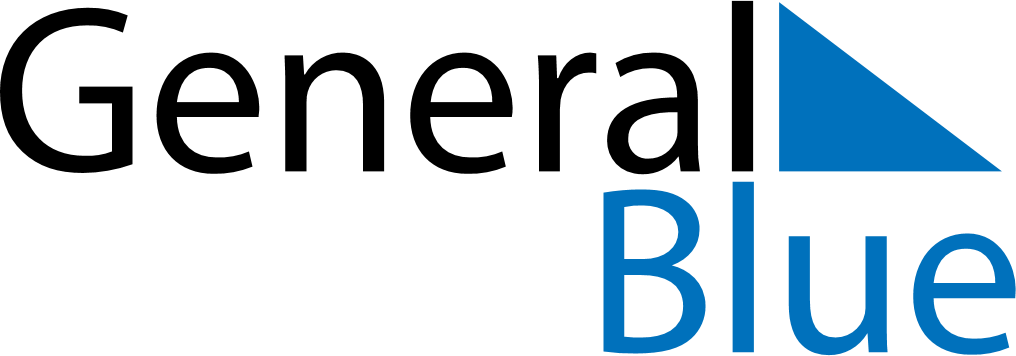 2022 2022 2022 2022 2022 2022 2022 APRILMondayTuesdayWednesdayThursdayFridaySaturdaySundayAPRIL123APRIL45678910APRIL11121314151617APRIL18192021222324APRIL252627282930MY NOTES